          АДМИНИСТРАЦИЯМУНИЦИПАЛЬНОГО РАЙОНА         КАМЫШЛИНСКИЙ    САМАРСКОЙ ОБЛАСТИ          ПОСТАНОВЛЕНИЕ            16.05.2017 г №219  Об  организации обучения населения мерам пожарной безопасности и пропаганды в области пожарной безопасности   на территории муниципального района Камышлинский Самарской областиВ соответствии со статьей 19 Федерального закона от 21.12.1994 № 69-ФЗ «О пожарной безопасности», Федеральным законом от 06.10.2003 № 131-ФЗ «Об общих принципах организации местного самоуправления в Российской Федерации, руководствуясь Уставом муниципального района Камышлинский Самарской области, Администрация муниципального района Камышлинский Самарской областиПОСТАНОВЛЯЕТ: 	1. Утвердить прилагаемое Положение об организации обучения населения мерам пожарной безопасности и пропаганды в области пожарной безопасности  на территории муниципального района Камышлинский Самарской области. 2. Рекомендовать Главам сельских поселений муниципального района Камышлинский Самарской области:2.1. Принять соответствующие положения об обучении населения мерам пожарной безопасности и пропаганды в области пожарной безопасности  на территории сельского поселения. 2.2. Назначить ответственного лица за организацию работы по обучению населения мерам пожарной безопасности, пропаганде в области пожарной безопасности на территории сельского поселения муниципального района Камышлинский Самарской области. 2.3. Ежегодно     представлять     в     Финансово-экономическое     управление администрации муниципального района Камышлинский Самарской области расчёты потребности финансовых средств для обеспечения обучения населения мерам пожарной безопасности и пропаганды в области пожарной безопасности  на территории сельского поселения.2.4. Осуществлять контроль за финансированием расходов, необходимых для обучения населения мерам пожарной безопасности и пропаганды в области пожарной безопасности  на территории сельского поселения. 3. Рекомендовать руководителям предприятий, организаций, учреждений, осуществляющих свою деятельность на территории муниципального района Камышлинский Самарской области, независимо от форм собственности, в пределах своих полномочий при разработке и осуществлении мероприятий по обучению   работников мерам пожарной безопасности и пропаганде в области пожарной безопасности,  руководствоваться настоящим Положением, а также нормами пожарной безопасности «Обучение мерам пожарной безопасности работников организаций», утвержденных приказом МЧС России от 12.12.2007 № 645 .4. Опубликовать настоящее Постановление в газете «Камышлинские известия».5.Разместить настоящее Постановление на официальном сайте Администрации муниципального района Камышлинский Самарской области в сети Интернет /www.kamadm.ru/.5.  Контроль за исполнением настоящего Постановления оставляю за собой.6. Настоящее Постановление вступает в силу со дня его подписания.Глава муниципального района                                               Р.К. БагаутдиновМингазов, 3-34-34УТВЕРЖДЕНОПостановлением Администрациимуниципального района КамышлинскийСамарской области от 16.05.2017 №219ПОЛОЖЕНИЕО порядке организации обучения населения мерам пожарной безопасности и пропаганде в области пожарной безопасности на территории муниципального района Камышлинский  Самарской областиI. ОБЩИЕ ПОЛОЖЕНИЯ1.1. Настоящее Положение устанавливает порядок организации и проведения обучения мерам пожарной безопасности населения, а также пропаганде в области пожарной безопасности на территории муниципального района Камышлинский Самарской области. 1.2. Ответственность за организацию и своевременность обучения населения в области пожарной безопасности и проверку знаний правил пожарной безопасности несут руководители организаций, предприятий, учреждений, осуществляющих свою деятельность на территории муниципального района Камышлинский Самарской области,  независимо от форм собственности (далее – организации).1.3. Противопожарная подготовка населения проводится в целях обучения граждан правилам пожаробезопасного поведения, соблюдения противопожарного режима на объекте и в быту, умения пользоваться первичными средствами пожаротушения, вызова пожарной помощи и действиям в случае пожара.1.4. Обучение мерам пожарной безопасности населения, а также пропаганда в области пожарной безопасности проводится на основании законов Российской Федерации и Самарской области «О пожарной безопасности», в соответствии с нормами пожарной безопасности «Обучение мерам пожарной безопасности работников организаций», утвержденных приказом МЧС России от 12.12.2007 № 645,  настоящим Положением.1.5. Обучение мерам пожарной безопасности и пропаганда в области пожарной безопасности населения осуществляется в тесном взаимодействии с государственной противопожарной службой.1.6. Контроль за организацией обучения мерам пожарной безопасности работников организаций осуществляют органы государственного пожарного надзора.1.7. Основными видами обучения населения мерам пожарной безопасности являются противопожарный инструктаж и изучение минимума пожарно-технических знаний (далее - пожарно-технический минимум).II. ОСНОВНЫЕ ПОЛОЖЕНИЯ  ПО ПРОВЕДЕНИЮ ПРОТИВОПОЖАРНОГО ИНСТРУКТАЖА И ПОЖАРНО-ТЕХНИЧЕСКОМУ МИНИМУМУ2.1. Противопожарный инструктаж проводится с целью доведения до работников организаций основных требований пожарной безопасности, изучения пожарной опасности технологических процессов производств и оборудования, средств противопожарной защиты, а также их действий в случае возникновения пожара.2.2. Противопожарный инструктаж проводится администрацией (собственником) организации по специальным программам обучения мерам пожарной безопасности работников организаций и в порядке, определяемом  руководителем организации.2.3. По характеру и времени проведения противопожарный инструктаж подразделяется на:- вводный;- первичный на рабочем месте;- повторный;- внеплановый;- целевой.2.4. Руководители, специалисты и работники организаций, ответственные за пожарную безопасность, обучаются пожарно-техническому минимуму в объеме знаний требований нормативных правовых актов, регламентирующих пожарную безопасность, в части противопожарного режима, пожарной опасности технологического процесса и производства организации, а также приемов и действий при возникновении пожара в организации, позволяющих выработать практические навыки по предупреждению пожара, спасению жизни, здоровья людей и имущества при пожаре.2.5. Обучение пожарно-техническому минимуму руководителей, специалистов и работников организаций, не связанных с взрывопожароопасным производством, проводится в течение месяца после приема на работу и с последующей периодичностью не реже одного раза в три года после последнего обучения, а руководителей, специалистов и работников организаций, связанных с взрывопожароопасным производством, один раз в год.2.6. Обязанности по организации обучения пожарно-техническому минимуму в организации возлагаются на ее руководителя.2.7. Обучение пожарно-техническому минимуму организуется как с отрывом, так и без отрыва от производства. III. ПОРЯДОК ОРГАНИЗАЦИИ ПРОПАГАНДЫ В ОБЛАСТИ ПОЖАРНОЙ БЕЗОПАСНОСТИ3.1. Противопожарная пропаганда - целенаправленное информирование общества о проблемах и путях обеспечения пожарной безопасности, осуществляемое через средства массовой информации, посредством издания и распространения специальной литературы и рекламной продукции, устройства тематических выставок, смотров, конференций и использования других, не запрещенных законодательством Российской Федерации, форм информирования населения;        3.2.  Противопожарная пропаганда проводится с целью внедрения в сознание людей существования проблемы пожаров, формирования общественного мнения и психологических установок на личную и коллективную ответственность за пожарную безопасность.3.3.  Администрация муниципального района Камышлинский для организации противопожарной пропаганды:- осуществляет взаимодействие и координирует деятельность организаций, в том числе различных общественных формирований, и граждан;- информирует население о проблемах и путях обеспечения первичных мер пожарной безопасности;- в пределах своей компетенции контролирует реализацию на территории муниципального района Камышлинский требований нормативных правовых актов, регламентирующих деятельность по противопожарной пропаганде.3.4.  В соответствии с действующим законодательством противопожарную пропаганду проводят:- Администрация муниципального района Камышлинский Самарской области;- государственная противопожарная служба;- добровольная пожарная дружина;  - другие общественные организации.        3.5. Противопожарная пропаганда осуществляется Администрацией муниципального района Камышлинский посредством:- выпуска   листовок или памяток по вопросам пожарной безопасности;-   размещения в объектах муниципальной собственности уголков (информационных стендов) пожарной безопасности, которые должны содержать информацию об обстановке с пожарами на территории муниципального образования, примеры происшедших пожаров с указанием трагических последствий, причин их возникновения, фотографии последствий пожаров с указанием причин их возникновения, рекомендации о мерах пожарной безопасности;-  наглядной агитации - аншлаги, плакаты, панно, иллюстрации, буклеты, альбомы  на противопожарную тематику;  -  проведения обучения мерам пожарной безопасности по месту жительства в виде инструктажей работниками жилищно-эксплуатационных организаций;-  использования возможностей общественных организаций;-  использования иных средств и способов, не запрещенных законодательством Российской Федерации и законодательством Самарской области.3.6. Формой противопожарной пропаганды могут быть сходы граждан, на которых также принимаются решения и по вопросам обеспечения пожарной безопасности в границах муниципального района.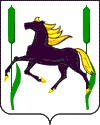 